ПОЗИВ ЗА ПОДНОШЕЊЕ ПОНУДА ЗА НАБАВКУ НА КОЈУ СЕ ЗАКОН НЕ ПРИМЕЊУЈЕ-НОВИ РЕЗЕРВНИ ДЕЛОВИ ЗА ЧИСТИЛИЦУ-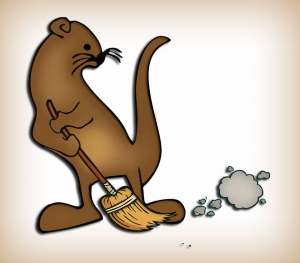 ЈКП „ ВИДРАК“ ВАЉЕВОВојводе Мишића 5014000 ВаљевоДел.бр.01-9216/1-20Тел: 014/221-556Факс: 014/242-981www.vidrakvaljevo.comДОКУМЕНТАЦИЈА ЗА НАБАВКУ   НОВИ РЕЗЕРВНИ ДЕЛОВИ ЗА ЧИСТИЛИЦУД-2/2020Октобар, 2020.годЈКП „ВИДРАК“ ВАЉЕВОУпућује Позив за достављање понуда За  набавку	Позивамо вас да уколико сте заинтересовани , доставите понуду за  набавку у поступку  набавке   Д-2/2020 –добра – нови резервни делови за чистилицу.	Документацију може преузети лице које поседује овлашћење заинтересованог понуђача у нашим просторијама, које се налазе у ул. Војводе Мишића 50 у Ваљеву, сваког радног дана од 08.00-14.00 часова или се доставља понуђачу на лични захтев, путем поште, e-maila.	Заинтересовани понуђачи су обавезни да своје понуде доставе лично или путем поште најкасније до  03.11.2020. Благовременим ће се сматрати понуде које стигну до  03.11.2020. год. на адресу ЈКП „ВИДРАК“ Ваљево, улица Војводе Мишића 50 до 10:00 часова истога дана.	Јавно отварање понуда обавиће се истог дана када је крајњи рок за пријем понуда, односно 03.11.2020.год у 10:15 часова .Отварању понуда могу да присуствују представници понуђача са овлашћењем, које се предаје комисији непосредно пре јавног отварања понуда.	Одлуку о додели уговора наручилац ће донети у року од 05 дана од дана јавног отварања понуда.	Број  набавке  Д-2/2020 – нови резервни делови за чистилицу.У П У Т С Т В Оза сачињавање понуде по позиву бр. Д-2/2020	   1.Понуда се подноси на оригиналном обрасцу из конкурсне документације.	Понуда мора бити јасна, читко откуцана или написана неизбрисивим мастилом и свака страна мора бити  потписана од стране овлашћеног лица.Понуда се подноси у затвореној коверти, са тачно наведеном адресом понуђача и назнаком  НЕ ОТВАРАТИ – понуда за  набавку „нови резервни делови за чистилицу.“  бр: Д-2/2020	2.Понуда и сва акта морају бити на српском језику. Понуда се доставља тако што понуђач уписује тражене податке у обрасце који су саставни део документације.Комисија за набавке узеће у разматрање само благовремене понуде. Понуда ће се сматрати благовременом ако је наручиоцу достављена до рока назначеног у позиву за достављање. Наручилац ће као неисправне одбити понуде које су благовремено предате али за које се после отварања понуда на основу прегледа и оцене утврди да не испуњавају све захтеве из  документације.	Вредновање понуда ће се вршити на основу следећих критеријума : најнижа понуђена цена.У случају да две или више понуда имају исту најнижу понуђену цену, наручилац ће позвати понуђаче чије су понуде са истом најнижом понуђеном ценом и најповољнију понуду изабрати жребом. Поступак избора најповољније понуде путем жреба ће се обавити на следећи начин:1. Наручилац ће упутити позив понуђачима чије су понуде са истом најнижом понуђеном ценом да присуствују поступку жребања;2. Поступак жребања водиће председник Комисије и биће обављен упросторијама наручиоца;3. Комисија ће водити записник о поступку жребања;4. Комисија ће припремити посуду и куглице у којима ће бити папирићи са називима понуђача чије су понуде са истом најнижом понуђеном ценом;5. Жребање ће бити обављено тако што ће председник комисије извршити извлачење једне куглице, извадити папирић из исте и прочитати назив понуђача којем ће Наручилац доделити уговор.ЈКП ‘’ ВИДРАК‘’ ВАЉЕВОБрој: 01 -9216/1-20У Ваљеву,26.10.2020 .год. ОБРАЗАЦ ПОНУДЕ бр. _____- НОВИ РЕЗЕРВНИ ДЕЛОВИ ЗА ЧИСТИЛИЦУ.-НАПОМЕНА : Не попуњавати у горњој табели са назнаком ’’ по договору ’’, јер се неће разматрати.На крају ове стране ставити  потпис овлашћеног лица.						_____________________Спецификација и структура цена за резервне делове чистилицу DULEVO 5000SITY                                                                                                                      Понуђач                                                                                                                         _________________Назив фирме и седиштеАдреса понуђачаИме и презиме контакт особеТел.,факс, е-маилЖиро- рачунМатични бројРегистарски бројШифра делатностиПорески бројБрој  набавке Д-2/2020Услови плаћања (у складу са Законом о роковима измирења новчаних обавеза у комерцијалним трансакцијама)45 данаУкупан износ вредности добара без ПДВ- аУкупан износ вредности добара са ПДВ-омРок испоруке5 до 7 данаР.БНазив производа(предмет набавке)Јед. МереОквирна КоличинаКаталошки бројЈединична цена без ПДВ-аЗбирна цена без ПДВ-а1.Транспортни ланац  Комад 263000431492.Десни бочни клизачКомад150400416623.Леви бочни клизачКомад1504004416634.Десна бочна заптивкаКомад162761416875.Лева бочна заптивкаКомад162761416866.Погонски зупчаникКомад250300414547.Заптивка против прашинеКомад161777605288.Бочна заптивкаКомад661100417119.Бочна заптивкаКомад 2617004166710.Задња заптивкаКомад 1617734032011.Шљункаста заптивка штитникаКомад 1611734097912.Алтернатор 24V 90AКомад 1E36100000013.Анласер 24 VКомад 1D65UL0000014.Усисно црево D.150Комад 1D85510000015.Уложак хидрауличног филтераКомад 1D73920000016.Водена пумпаКомад 1D75U60000017.Амортизер вратаКомад 1F19120000018.Аутомат мигавцаКомад 1E13710000019.Брава вратаКомад 1D92230000020.Диск ручне кочницеКомад 121.Сајла ручног гасаКомад 122.Сајла ножног гасаКомад1УКУПНО:УКУПНО:УКУПНО:УКУПНО:УКУПНО: